24 марта 2022  года  состоялось заседание комиссии   по делам несовершеннолетних и защите их прав при акимате, на которой рассмотрено было персональное дело учащегося 9 класса , совершивший несколько проступков. По решению  комиссии  законный  представитель  предупрежден об ответственности за несовершеннолетнего сына.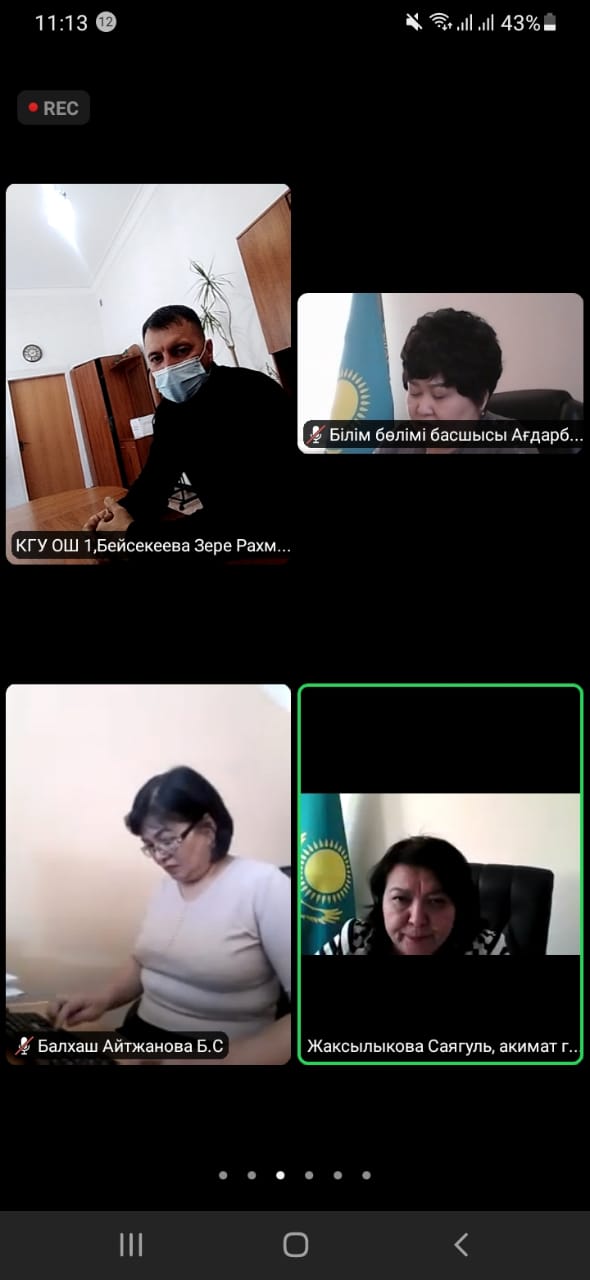 